Wahl des Pfarrgemeinderates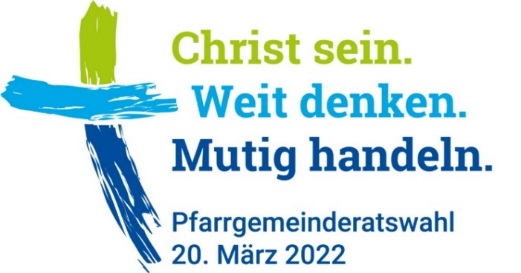 _________________________Pfarrgemeinde Öffentliche Bekanntmachung der Wahlnach § 5 der Wahlordnung für PfarrgemeinderatswahlenWahltermin: Sonntag, 20. März 2022In unserer Pfarrei können die Wahlberechtigten so wählen:persönliche Stimmenabgabe:Am Sonntag, den 20. März 2022 in der Zeit von __________ bis __________ Uhrim Wahllokal ______________________________________________________zusätzlich je mindestens eine halbe Stunde vor und nach einem Vorabendgottesdienst oder Abendgottesdienst am Sonntag in der Kirche, sofern ein solcher stattfindet 
Hier bitte genauere Angaben einfügen!per Briefwahl: Die Briefwahlunterlagen können ab sofort über das Pfarrbüro beantragt werden (Kontaktdaten finden Sie am Ende). Der schriftliche Antrag muss bis spätestens 13. März 2022 eingegangen sein. Sie erhalten anschließend den Briefwahlschein sowie die weiteren Unterlagen. Wahlbriefe müssen spätestens bis zur Schließung der Wahllokale beim Wahlausschuss eingegangen sein. ODER bei Allgemeiner Briefwahl  Nichtzutreffendes muss gestrichen werden! per Briefwahl:Sie erhalten die Wahlunterlagen bis zum __ . __. 2022. Die Wahlbriefe müssen bis 18.00 Uhr beim Wahlausschuss eingegangen sein. Diese können per Post an das Pfarrbüro geschickt, im Pfarrbüro oder in __________________________ abgegeben werden. Eine persönliche Stimmabgabe in einem Wahllokal ist nicht möglich.Die Stimmabgabe ist nur mit amtlichen Stimmzetteln möglich. Jegliche Änderung, Kommentierung, Streichung etc. ist unzulässig und führt zur Ungültigkeit des Stimmzettels. Jede/r Wähler/in kann höchstens so viele Stimmen vergeben, wie Mitglieder zu wählen sind.Gemäß Beschluss des amtierenden Pfarrgemeinderats werden für den neuen Pfarrgemeinderat insgesamt _____ Personen gewählt.Wahlberechtigt sind alle Pfarreimitglieder, die am Wahltag das 14. Lebensjahr vollendet haben.Alle, die aktiv am Gemeindeleben unserer Pfarrei teilnehmen, aber Ihren Hauptwohnsitz in einer anderen Pfarrei haben und dort wahlberechtigt sind, können auf Antrag das aktive Wahlrecht in unserer Pfarrei erhalten. Das Antragsformular erhalten Sie ab sofort im Pfarrbüro. Der Antrag muss spätestens am 20.02.2022 dem Wahlausschuss vorgelegt werden. Weitere Erläuterungen finden Sie auf dem Formular.Wahlvorschläge, die auch mehrere Namen umfassen können, kann jedes wahlberechtigte Mitglied der Pfarrgemeinde bis spätestens 23.01.2022 beim Wahlausschuss oder dem Pfarrbüro einreichen. Wählbar sind alle wahlberechtigen Personen unserer Pfarrei, die am Wahltag das 14. Lebensjahr vollendet haben, und diejenigen, die in unserer Pfarrei wählen dürfen. Die vorgeschlagene Person muss ein schriftliches Einverständnis zur Aufstellung als Kandidat/in geben.Das Wählerverzeichnis liegt vom _____ bis zum _____ im Pfarrbüro zur Überprüfung aus. Die Öffnungszeiten sind: ______________________________. Aus Datenschutzgründen können nur die eigenen Daten überprüft werden. Zur Überprüfung fremder Daten ist gegenüber dem Wahlausschuss eine vermutete Unrichtigkeit schriftlich glaubhaft zu machen.Bei Fragen und Unklarheiten wenden Sie sich bitte an das Pfarrbüro 				oder 	an die Mitglieder des Wahlausschusses:(Optional; vorher Einverständnis abklären!)
Für den Wahlausschuss: 				Wahlausschussvorsitzende/r02-01 PGR-Wahl 2022 BAStraßeName und KontaktmöglichkeitOrtName und KontaktmöglichkeitTelefonName und KontaktmöglichkeitEmail	Name und KontaktmöglichkeitName und Kontaktmöglichkeit